SHELDON HIGH SCHOOL ATHLETICS “Home of the Huskies”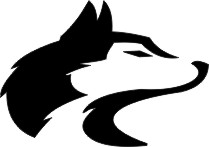 Fall 2022Sport*Denotes League GamesAddress: 8333 Kingsbridge Drive, , CA 95829		Phone: (916) 681-7500	ext. 43733DATEOPPONENT/EVENTSITELEVELSTART TIME8/20/22Sierra InvitationalSierra CollegeFrosh/Soph, JV, Varsity8:00 a.m8/27/22Oakmont InvitationalMaidu ParkFrosh/Soph, JV, Varsity8:00 a.m9/1/22Jaguar InvitationalTracy CAFrosh/Soph, JV, Varsity9/10/22Nevada UnionNevada UnionFrosh/Soph, JV, Varsity9/17/22Bret Harte Frogtown InvitationalAngels CampFrosh/Soph, JV, Varsity9:00 a.m9/24/22Truckee InvitationalTruckeeFrosh/Soph, JV, Varsity9/28/22Delta League MeetCherry IslandFrosh/Soph, JV, Varsity10/1/22Tom Laythe InvitationalWillow HillFrosh/Soph, JV, Varsity9:00 a.m10/8/22Clovis InvitationalClovis, CAVarsity10/15/222nd Annual Glenn Rogers InvitationalSHSFrosh/Soph, JV, Varsity8:00 a.m10/22/22Flat Sac InvitationalGibson RanchFrosh/Soph, JV, Varsity10/29/22League ChampionshipsWilliam JessepFrosh/Soph, JV, Varsity11/5/22Sub SectionsAngels CampFrosh/Soph, JV, Varsity11/12/22SectionsWillow HillFrosh/Soph, JV, Varsity11/28/22State MeetWoodward ParkVarsityHead CoachDeb LeeMascotHuskiesColorsTeal, Black & WhitePrincipalPaula DuncanAthletic DirectorJason BumbacaAthletic TrainerMark Sinclair